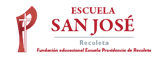 Tema: Reconociendo fortalezas  y practicando conductas de autocuidado. 6°BásicosProfesoras: Lorena Ureta y Constanza Niño ORIENTACIÓN EVALUACIÓN FINAL 1° SEMESTRE Nivel 1: OA1: Demostrar una valoración positiva de sí mismo reconociendo habilidades, fortalezas y aspectos que requiera superar.OA 4: Practicar en forma autónoma conductas protectoras y de autocuidado, como: mantener una comunicación efectiva con la familia o adulto de su confianza.Pauta de evaluación final Orientación 1° SemestreDESEMPEÑO ADECUADOPUNTOS: 18 - 16DESEMPEÑO ELEMENTALPUNTOS: 15  -  11DESEMPEÑO INSUFICIENTEPUNTOS: 10 o menosCuando el/la estudiante logra responder las preguntas de manera completa,  considerando todos los elementos solicitados por la profesora, expresando sus emociones, sus hazañas, sus 5 logros  y sus 5  cualidades más profundas.  Cuando el/la estudiante logra responder gran parte de las preguntas, pero no lo hace de manera completa, considerando sólo algunos de los elementos solicitados por la profesora, sin embargo logra  expresar sus emociones, sus hazañas, algunos de sus logros y algunas de sus cualidades.Cuando el/la estudiante no manifiesta ni expresa lo solicitado de manera completa,  expresa sus emociones pero no logra expresar todas sus hazañas, ni sus 5 logros  y sus 5 cualidades. 